Министерство образования Республики БеларусьБелорусский государственный университетинформатики и радиоэлектроникиКафедра информационных технологий автоматизированных системКонтрольная работа №2.по курсу “Компьютерные информационные технологии ”Выполнил студент гр.                                _____________    skynetrx.com(подпись)Проверил                                                      _____________    Н.В. Батин(подпись)Минск 2015Задача 1:Условие:
На пользовательской форме расположены текстовые поля Исходные данные и Результат, текстовые поля Процент и Граница, флажок Граница, кнопка Выполнить.В текстовом поле Исходные данные задается диапазон данных, с которыми выполняется операция (например, A2:D8); в текстовом поле Результат – левый верхний угол области, куда должны быть выведены результаты (например, E2). При нажатии кнопки Выполнить для каждого элемента области, заданной в поле Исходные данные, вычисляется процент, указанный в поле Процент. Если результат оказывается меньше числа, указанного в поле Граница, и при этом установлен флажок Граница, то результат устанавливается равным полю Граница. Результаты выводятся в рабочий лист, начиная с ячейки, указанной в поле Результат.Решение:
Private Sub UserForma_Initialize()grana.Value = TrueEnd SubPrivate Sub Schet_Click()Set vyvod = Range(Rez)Set d = Range(diap).CurrentRegionpercent = percent.Valuegran = gran.Valuev = Val(gran)diap = diap.ValueRez = Rez.Valuem = d.Rows.Countn = d.Columns.Countgrana = grana.ValueFor i = 1 To mFor j = 1 To npercentcount = d.Cells(i, j).Value * percent / 100If v > percentcount And grana = True Thenvyvod.Cells(i, j).Value = vElsevyvod.Cells(i, j).Value = percentcountEnd IfNext jNext iEnd SubPrivate Sub Vyhod_click()Unload UserFormaEnd Sub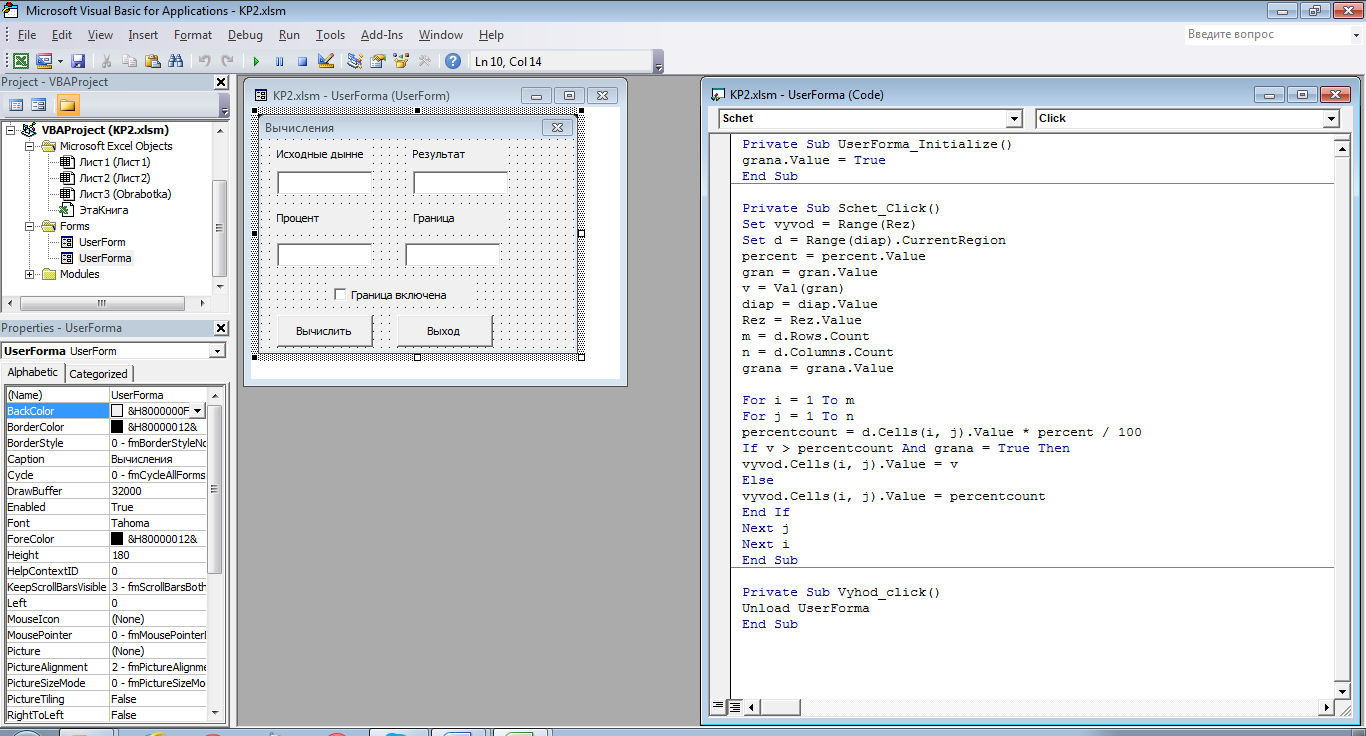 Результат выполнения:
ча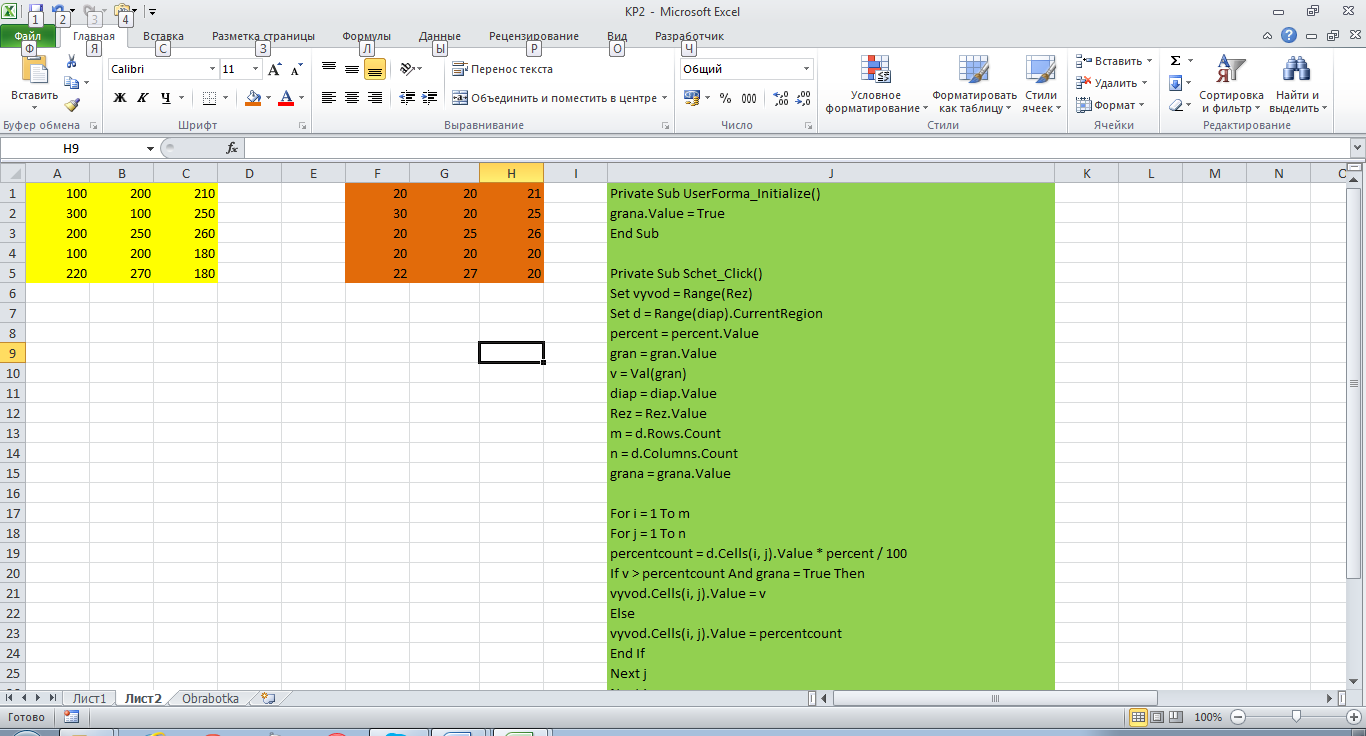 Зеленое поле – код программы.Желтое поле – исходные данные.Коричневое поле – полученный результат. Задача 2:На пользовательской форме расположены текстовые поля Левый верхний угол и Имя файла, флажок Номера строк, кнопка Выполнить.При нажатии кнопки Выполнить в каждой строке заполненной числами области рабочего листа (начиная с ячейки, указанной в текстовом поле Левый верхний угол) определяется максимальный и минимальный элемент, и вычисляется их разность. Эти разности выводятся в текстовый файл, указанный в поле Имя файла (каждая разность – в отдельную строку). Если установлен флажок Номера строк, то перед разностями указываются номера строк, для которых они вычислены (1, 2 и т.д.).Решение:Private Sub UserForma_Initialize()End SubPrivate Sub Schet_Click()Set fso = CreateObject("scripting.filesystemobject")Rez = Rez.ValueSet vyvod = fso.OpenTextFile(Rez, ForAppending, True)Set d = Range(diap).CurrentRegionm = d.Rows.Countn = d.Columns.Countgrana = grana.ValueFor i = 1 To mMin = d.Cells(i, 1).ValueMax = d.Cells(i, 1).ValueFor j = 1 To nIf d.Cells(i, j).Value < Min Then    Min = d.Cells(i, j).ValueEnd IfIf d.Cells(i, j).Value > Max Then    Max = d.Cells(i, j).ValueEnd IfNext jrazn = Max - MinIf grana = True Thenstroka = CStr(i) + " " + CStr(razn)Elsestroka = CStr(razn)End Ifvyvod.WriteLine (stroka)Next ivyvod.CloseEnd SubPrivate Sub Vyhod_click()Unload UserFormaEnd Sub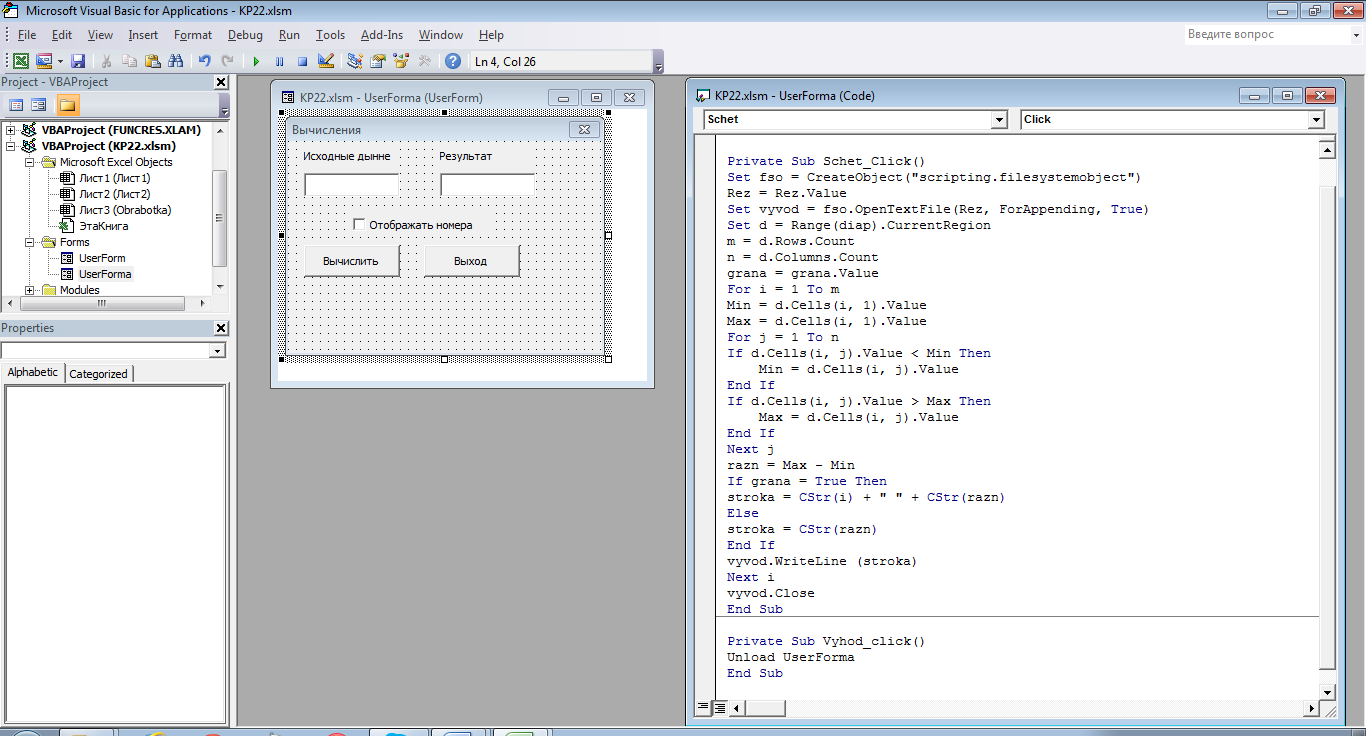 Результат выполнения: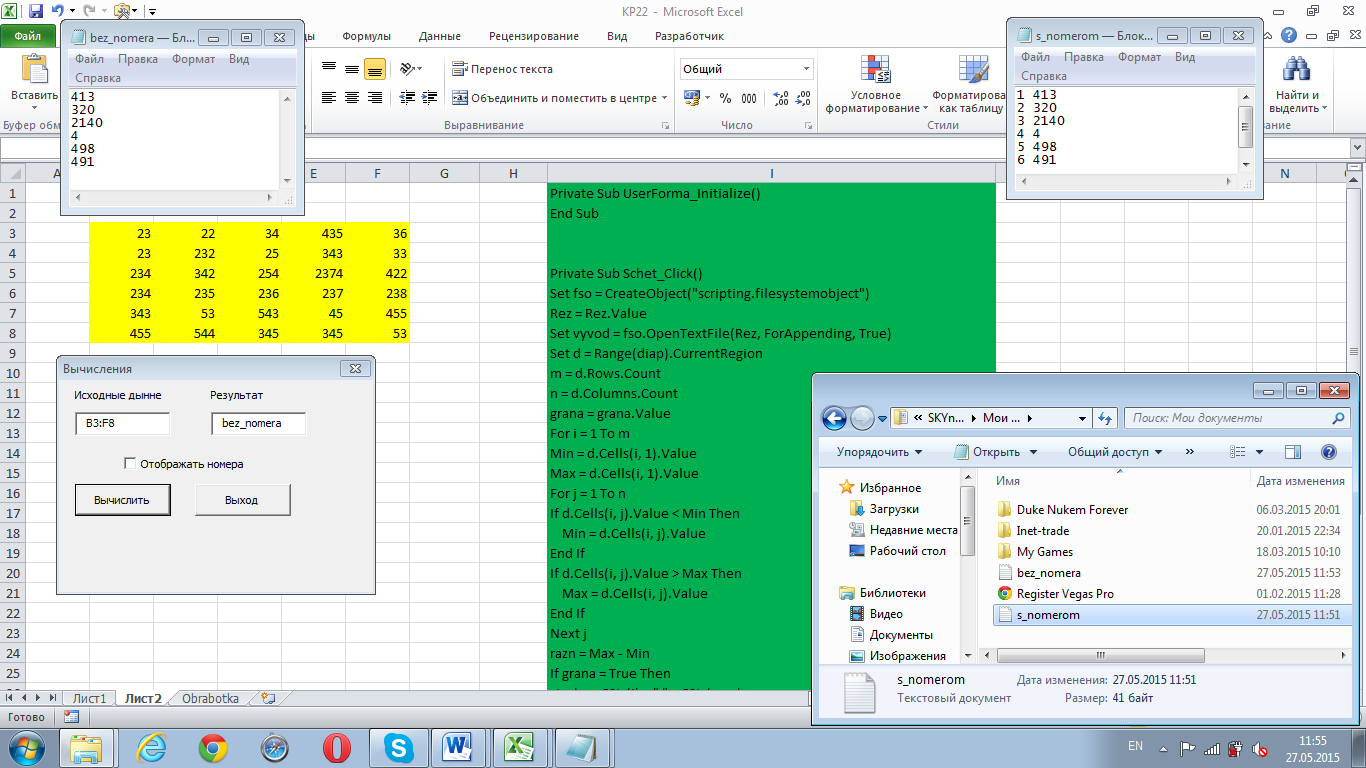 Зеленое поле – код программы;Желтое поле – исходные данные.Вывод: В результате решения задач и изучения теоретического материала частично изучен язык VBA, получено представление о его практическом применении. 